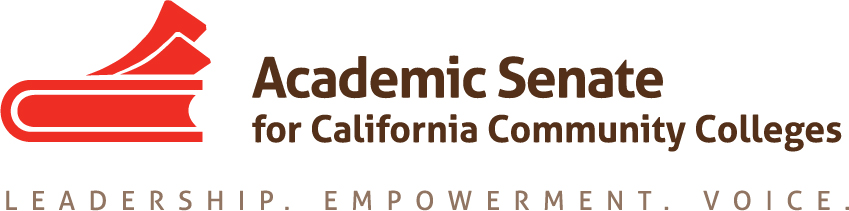 Educational Policies Committee19 January 2021, 10:30 a.m.Zoom Teleconference InformationJoin from PC, Mac, Linux, iOS or Android: https://cccconfer.zoom.us/j/5462550600Or iPhone one-tap (US Toll):  +14086380968,5462550600# or +16465588656,5462550600Dial: +1 408 638 0968 (US Toll) or +1 646 558 8656 (US Toll)Meeting ID: 546 255 0600Meeting NotesCall to Order and Adoption of the AgendaIn attendance: Sam Foster (Chair), Leigh Anne Shaw, Adrean Askemeese, Alexander Manjarrez, Teresa Aldredge, Victor Hernandez, David MorseVolunteer note taker- Mayra/Leigh Anne Check-ins and AffirmationsThink about something that you are looking forward to in 2021.Approval of Minutes2020 November & December minutes approved.Possible Breakout topics for Spring PlenaryTheme: Option 1:  Working Collectively: Reimagining and Decolonizing Institutions Option 2:  Working Collectively: Transforming and Decolonizing InstitutionsIdeas brainstormed:How to reflect and a framework for disciplines to explore concepts for decolonizationProfessional Development Paper Student involvement in online classes, policy implicationsLong term faculty load in online education during and after COVID-19Ideas that faculty can do to decolonize the curriculum without affecting the CORCulturally Curriculum Audit (Long Beach)Draft of PD Paper General discussion of draftAreas to address before submitting first read draft:Section on data equityMissing citationsTitleProfessional Development in a Modern and Inclusive WorldPerhaps adding “An Academic Senate Obligation” to the titlePerhaps include DEI language•	Development for Diversity, Equity, and Inclusion: A Faculty Senate Issue
•	Faculty Development: A Senate Obligation to Ensuring Equity-Minded Praxis
•	Professional Learning and Development: An Academic Senate ObligationOpportunity for feedback and comments before submission of draftPotential Recommendations for Local Senates, Colleges and BOG:Racial equity focus in professional development (Local Senate)Focus on ways to improve student learning (Local Senate)College establish their parameters on the PD offerings (Local Senate)  		Integrate equity in professional development (Local Senate) Address the language in Title 5 regarding the types of activities; emphasize that they were intended to be broad, and perhaps more guidance could assist PD committees in approving activities (Local Senate)Perhaps recommendations to aid PD committees in focusing professional learning to improve student learning (Local Senate)Examine professional development activities to increase equity minded professional development (College)Critical examine success goal and outcomes (College)Examine hours of professional development focus on equity, equity mindedness (College)Use faculty evaluation as a tool for determining professional development activities (College)TitleSome title ideas, based on repeated key words throughout the document:•	Development for Diversity, Equity, and Inclusion: A Faculty Senate Issue•	Faculty Development: A Senate Obligation to Ensuring Equity-Minded Praxis•	Professional Learning and Development: A Faculty Senate ObligationTimeline for the paperJanuary 19—submit the draft for 1st reading to ASCCC Exec for January 8-9 meeting.  February 16—Deadline for March 5-6 meeting for 2nd readingResolution 13.02 F19 Data Paper and Equity-Minded Practices considering resource developmentProgress reportCombining efforts with Guided Pathways Task Force on dataSam recommended that we collaborate with the GPTF, combine our resources to address equity in data. It is suggested that the committee further explores what GPTF is doing with data and link our efforts to their work. Sam will be sending to members a copy of the paper the GPTF has prepared on Data 101 module including Data Coaching to help us think about our committee’s work to address the resolution.  Focus our part on equity.   Next step- Develop parameters on what we will be looking for and integrate to GP data work.Future MeetingsSpring semester planningDoddle poll was sent with alternatives to plan future meetings.Feb 9th 10:30 am confirmed. Mayra and Darcie not availableOther Items for DiscussionAnnouncement: FACCC Policy Forum-January 29th https://faccc.memberclicks.net/index.php%3Foption=com_jevents&task=icalevent.detail&evid=47&year=2020&month=11&day=10&uid=39da7a91fbb3fd12f8530d1096f3ac90 Adjournment 